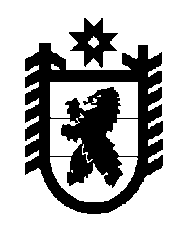 Российская Федерация Республика Карелия    РАСПОРЯЖЕНИЕГЛАВЫ РЕСПУБЛИКИ КАРЕЛИЯ	В соответствии с Указом Президента Российской Федерации от                     11 декабря 2010 года № 1535 «О дополнительных мерах по обеспечению правопорядка», Указом Главы Республики Карелия от 11 января 2011 года № 1 «О постоянно действующем координационном совещании по обеспечению правопорядка в Республике Карелия» утвердить прилагаемое решение постоянно действующего координационного совещания по обеспечению правопорядка в Республике Карелия от 27 сентября                     2016 года № 3.          Глава Республики  Карелия                                                               А.П. Худилайненг. Петрозаводск17 октября 2016 года№ 436-рУтверждено распоряжениемГлавы Республики Карелияот 17 октября 2016 года № 436-р РЕШЕНИЕ № 3постоянно действующего  координационного совещания по обеспечению правопорядка в Республике Карелия г. Петрозаводск                                                               27 сентября 2016 годаПредседательствовал:Глава Республики Карелия Худилайнен Александр ПетровичПрисутствовали: Аверьянов О.С., Бычихин Д.М., Воропаев А.В., Волкова Н.Д., Гусаков Э.Г., Горшков Д.В., Дзёган А.В., Земцов Р.В., Игнатенков В.В.,  Казаков Р.А., Киндт А.И., Киселев С.В., Козлов А.В., Манин А.А., Моисеев А.А., Накрошаев А.В., Пушкарев Е.В., Терешко И.В., Федотов Н.Н., Шугаев С.А. Вопрос № 1 «Об исполнении в первом полугодии 2016 года Комплексных мер по реализации Стратегии противодействия экстремизму в Российской Федерации до 2025 года на территории Республики Карелия в 2016 – 2018 годах»Решили:1.1. Принять к сведению информацию Министерства Республики Карелия по вопросам национальной политики, связям с общественными и религиозными объединениями.1.2. Органам исполнительной власти Республики Карелия продолжить работу по реализации Комплексных мер по реализации Стратегии противодействия экстремизму в Российской  Федерации до 2025 года на территории Республики Карелия в 2016 – 2018 годах, утвержден-ных распоряжением Правительства Республики Карелия от 11 сентября 2015 года № 567р-П.Срок – до 31 декабря 2018 года.Вопрос № 2 «О состоянии подростковой преступности на территории Республики Карелия и принимаемых мерах по ее профилактике»Решили:2.1. Принять к сведению информацию Министерства внутренних дел по Республике Карелия, Министерства образования Республики Карелия.2.2. Рекомендовать Министерству внутренних дел по Республике Карелия:2.2.1. Проанализировать причины роста в 2016 году числа тяжких и особо тяжких преступлений, совершенных несовершеннолетними.Срок – до 1 марта 2017 года.2.2.2. Совместно с органами и учреждениями системы профилактики безнадзорности и правонарушений несовершеннолетних принять дополнительные меры по усилению профилактической работы с несовершеннолетними, ранее совершившими преступления и освободившимися от уголовного наказания или уголовной ответственности по нереабилитирующим основаниям. Срок – до 1 марта 2017 года.2.3. Министерству образования Республики Карелия, Министерству здравоохранения Республики Карелия в течение 2016/17 учебного года продолжить работу по раннему выявлению незаконного потребления обучающимися образовательных организаций Республики Карелия наркотических средств и психотропных веществ.Срок – до 1 июля 2017 года.Вопрос № 3 «О реализации в Республике Карелия полномочий субъекта Российской Федерации и органов местного самоуправления по разработке региональной и муниципальных программ в сфере профилактики правонарушений»Решили:3.1. Принять к сведению информацию Министерства внутренних дел по Республике Карелия, Государственного комитета Республики Карелия по обеспечению жизнедеятельности и безопасности населения.3.2. Государственному комитету Республики Карелия по обеспечению жизнедеятельности и безопасности населения после принятия Закона Республики Карелия «О бюджете Республики Карелия на 2017 год и плановый период 2018 и 2019 годов» внести изменения в государственную программу Республики Карелия «Защита населения и территорий от чрезвычайных ситуаций, обеспечение пожарной безопасности и безопасности людей на территории Республики Карелия» на 2014 – 2020 годы, утвержденную постановлением Правительства Республики Карелия от 5 августа 2014 года № 240-П, дополнив ее подпрограммой «Профилактика правонарушений в Республике Карелия на 2017 – 2020 годы».Срок – I квартал 2017 года.3.3. Рекомендовать главам Калевальского национального, Кемского, Лоухского, Медвежьегорского, Прионежского, Пряжинского националь-ного, Пудожского, Сегежского, Лахденпохского, Сортавальского муниципальных районов обеспечить завершение мероприятий по разработке и принятию муниципальных программ в сфере профилактики правонарушений, предусмотрев финансовое обеспечение запланированных мероприятий.Срок – до 31 декабря 2016 года.3.4. Министерству финансов Республики Карелия предусмотреть финансирование подпрограммы «Профилактика правонарушений в Республике Карелия на 2017 – 2020 годы». Срок – до 1 ноября 2016 года.